Injury event—activity type, code (ICD-10-AM 3rd edn) ANNNNExported from METEOR(AIHW's Metadata Online Registry)© Australian Institute of Health and Welfare 2024This product, excluding the AIHW logo, Commonwealth Coat of Arms and any material owned by a third party or protected by a trademark, has been released under a Creative Commons BY 4.0 (CC BY 4.0) licence. Excluded material owned by third parties may include, for example, design and layout, images obtained under licence from third parties and signatures. We have made all reasonable efforts to identify and label material owned by third parties.You may distribute, remix and build on this website’s material but must attribute the AIHW as the copyright holder, in line with our attribution policy. The full terms and conditions of this licence are available at https://creativecommons.org/licenses/by/4.0/.Enquiries relating to copyright should be addressed to info@aihw.gov.au.Enquiries or comments on the METEOR metadata or download should be directed to the METEOR team at meteor@aihw.gov.au.Injury event—activity type, code (ICD-10-AM 3rd edn) ANNNNIdentifying and definitional attributesIdentifying and definitional attributesMetadata item type:Data ElementShort name:Activity when injuredMETEOR identifier:268950Registration status:Health!, Superseded 28/06/2004Definition:The type of activity being undertaken by the person when injured, for admitted patients, as represented by a code.Data element concept attributesData element concept attributesIdentifying and definitional attributesIdentifying and definitional attributesData element concept:Injury event—activity typeMETEOR identifier:269437Registration status:Tasmanian Health, Standard 02/09/2016Health!, Superseded 20/10/2021Definition:The type of activity being undertaken by the person when injured.Context:Injury surveillanceObject class:Injury eventProperty:Activity typeValue domain attributes Value domain attributes Identifying and definitional attributesIdentifying and definitional attributesValue domain:Activity type code (ICD-10-AM 3rd edn) ANNNNMETEOR identifier:270596Registration status:Health!, Superseded 28/06/2004Definition:The ICD-10-AM (3rd edition) code set representing the type of activity being undertaken when injured.Representational attributesRepresentational attributesRepresentational attributesClassification scheme:International Statistical Classification of Diseases and Related Health Problems, Tenth Revision, Australian Modification 3rd editionInternational Statistical Classification of Diseases and Related Health Problems, Tenth Revision, Australian Modification 3rd editionRepresentation class:CodeCodeData type:StringStringFormat:ANNNNANNNNMaximum character length:55Data element attributes Data element attributes Collection and usage attributesCollection and usage attributesGuide for use:Use the appropriate External Causes of Morbidity and Mortality Activity codes from the current edition of ICD-10-AM. Used with ICD-10-AM external cause codes and assigned according to the Australian Coding Standards.External cause codes in the range W00 to Y34, except Y06 and Y07 must be accompanied by a place of occurrence code.External cause codes V01 to Y34 must be accompanied by an activity code.Comments:Enables categorisation of injury and poisoning according to factors important for injury control. Necessary for defining and monitoring injury control targets, injury costing and identifying cases for in-depth research. This term is the basis for identifying work-related and sport-related injuries.Source and reference attributesSource and reference attributesOrigin:National Centre for Classification in HealthNational Injury Surveillance UnitRelational attributesRelational attributesRelated metadata references:Has been superseded by Injury event—activity type, code (ICD-10-AM 4th edn) ANNNNHealth!, Superseded 07/12/2005
Is re-engineered from  Activity when injured, version 3, DE, NHDD, NHIMG, Superseded 01/03/2005.pdf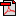  (17.7 KB)No registration statusImplementation in Data Set Specifications:Admitted patient care NMDSHealth!, Superseded 07/12/2005Implementation start date: 01/07/2005
Implementation end date: 30/06/2006
DSS specific information: To be used with ICD-10-AM external cause codes.

Injury surveillance NMDSHealth!, Superseded 07/12/2005